ЧЕРКАСЬКА ОБЛАСНА РАДАГОЛОВАР О З П О Р Я Д Ж Е Н Н Я17.11.2023                                                                                       № 320-рПро призначення виконувачем обов’язків директора СЕМЕНЕНКО Л. М.Відповідно до статті 55 Закону України «Про місцеве самоврядування
в Україні», підпункту 3 пункту 3 рішення обласної ради від 16.12.2016 
№ 10-18/VIІ «Про управління суб’єктами та об’єктами спільної власності територіальних громад сіл, селищ, міст Черкаської області» (зі змінами), 
враховуючи лист Управління освіти і науки Черкаської обласної державної адміністрації від 09.11.2023 № 4793/01-30 та заяву Семененко Л. М. 
від 13.11.2023: 1. ПРИЗНАЧИТИ СЕМЕНЕНКО Людмилу Миколаївну виконувачем обов’язків директора комунального навчального закладу фахової передвищої освіти «Корсунь-Шевченківський педагогічний фаховий коледж 
ім. Т. Г. Шевченка Черкаської обласної ради» (далі – заклад), з 24.11.2023, 
на строк до видання розпорядження голови обласної ради про звільнення                    її від виконання обов’язків директора закладу.2. Контроль за виконанням розпорядження покласти на управління юридичного забезпечення та роботи з персоналом виконавчого апарату обласної ради.Голова									А. ПІДГОРНИЙ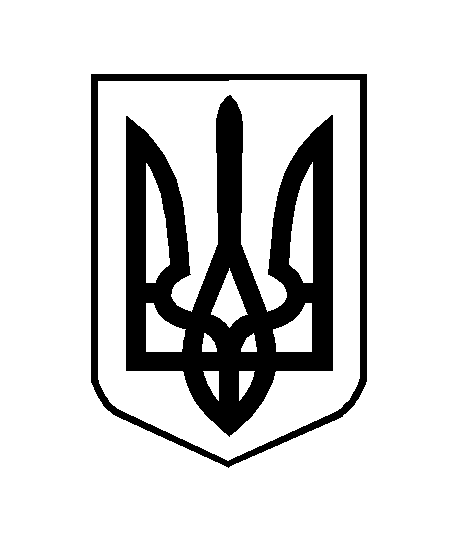 